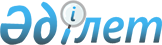 О внесении изменений в постановление акимата города Аркалыка от 18 ноября 2022 года № 476 "Об утверждении Положения о государственном учреждении "Отдел занятости и социальных программ акимата города Аркалыка"Постановление акимата города Аркалыка Костанайской области от 13 сентября 2023 года № 342
      Акимат города Аркалыка ПОСТАНОВЛЯЕТ:
      1. Внести в постановление акимата города Аркалыка от 18 ноября 2022 года № 476 "Об утверждении Положения о государственном учреждении "Отдел занятости и социальных программ акимата города Аркалыка" следующее изменение:
      положение о государственном учреждении "Отдел занятости и социальных программ акимата города Аркалыка", утвержденное вышеуказанным постановлением изложить в новой редакции согласно приложению к настоящему постановлению.
      2. Государственному учреждению "Отдел занятости и социальных программ акимата города Аркалыка" в установленном законодательством Республики Казахстан порядке обеспечить:
      1) извещение органов юстиции о внесенных изменениях в вышеуказанное Положение;
      2) в течение пяти рабочих дней со дня подписания настоящего постановления направление его копии в электронном виде на казахском и русском языках в филиал республиканского государственного предприятия на праве хозяйственного ведения "Институт законодательства и правовой информации Республики Казахстан" Министерства юстиции Республики Казахстан по Костанайской области для официального опубликования и включения в Эталонный контрольный банк нормативных правовых актов Республики Казахстан;
      3) размещение настоящего постановления на интернет-ресурсе акимата города Аркалыка после его официального опубликования.
      3. Контроль за исполнением настоящего постановления возложить на курирующего заместителя акима города Аркалыка.
      4. Настоящее постановление вводится в действие со дня его первого официального опубликования. Положение о государственном учреждении "Отдел занятости и социальных программ акимата города Аркалыка" 1. Общие положения
      1. Государственное учреждение "Отдел занятости и социальных программ акимата города Аркалыка" (далее - Учреждение) является государственным органом Республики Казахстан, осуществляющим руководство в сфере занятости и социальных программ на административной территории города Аркалыка.
      2. Учреждение имеет подведомственное учреждение:
      1) коммунальное государственное учреждение "Центр ресоциализации лиц, оказавшихся в трудной жизненной ситуации" акимата города Аркалыка государственного учреждения "Отдел занятости и социальных программ акимата города Аркалыка".
      3. Учреждение осуществляет свою деятельность в соответствии с Конституцией и законами Республики Казахстан, актами Президента и Правительства Республики Казахстан, иными нормативными правовыми актами, а также настоящим Положением.
      4. Учреждение является юридическим лицом в организационно-правовой форме государственного учреждения, имеет печати с изображением Государственного Герба Республики Казахстан и штампы со своим наименованием на казахском и русском языках, бланки установленного образца, счета в органах казначейства в соответствии с законодательством Республики Казахстан.
      5. Учреждение вступает в гражданско-правовые отношения от собственного имени.
      6. Учреждение имеет право выступать стороной гражданско-правовых отношений от имени государства, если оно уполномочено на это в соответствии с законодательством Республики Казахстан.
      7. Учреждение по вопросам своей компетенции в установленном законодательством порядке принимает решения, оформляемые приказами руководителя Учреждения и другими актами, предусмотренными законодательством Республики Казахстан.
      8. Структура и лимит штатной численности Учреждения утверждаются в соответствии с действующим законодательством Республики Казахстан.
      9. Местонахождение юридического лица: 110300, Республика Казахстан, Костанайская область, город Аркалык, проспект Абая, 62.
      10. Настоящее положение является учредительным документом Учреждения.
      11. Финансирование деятельности Учреждения осуществляется из республиканского и местного бюджетов в соответствии с законодательством Республики Казахстан.
      12. Учреждению запрещается вступать в договорные отношения с субъектами предпринимательства на предмет выполнения обязанностей, являющихся полномочиями Учреждения.
      Если Учреждению законодательными актами предоставлено право осуществлять приносящую доходы деятельность, то полученные доходы направляются в государственный бюджет, если иное не установлено законодательством Республики Казахстан. 2. Задачи и полномочия государственного органа
      13. Задачи:
      1) реализация государственной политики в сфере социальной защиты населения;
      2) координация деятельности учреждения, находящегося в ведении Учреждения;
      3) взаимодействие с центрами трудовой мобильности в целях обеспечения содействия занятости населения;
      4) осуществление иных задач, предусмотренных законодательством Республики Казахстан.
      14. Полномочия:
      1) права:
      представлять интересы Учреждения в государственных органах и организациях;
      в пределах своей компетенции запрашивать и получать необходимую информацию, документы и иные материалы от государственных органов и других организаций;
      иные права, предусмотренные законодательством Республики Казахстан;
      2) обязанности:
      соблюдать нормы действующего законодательства Республики Казахстан;
      качественно и своевременно исполнять акты и поручения Президента, Правительства Республики Казахстан и иных центральных исполнительных органов, а также акима и акимата области;
      обеспечивать качественное и своевременное оказание государственных услуг;
      иные обязанности, предусмотренные законодательством Республики Казахстан.
      15. Функции:
      1) координация деятельности подведомственного государственного учреждения;
      2) осуществление функций рабочего органа специальной комиссии по оказанию социальной помощи отдельным категориям нуждающихся граждан, по решениям местных исполнительных органов, и вынесению заключений о необходимости оказания социальной помощи;
      3) прогнозирование потребности бюджетных средств и реализация социальных программ в соответствии с действующим законодательством;
      4) оказание государственных услуг в соответствии с действующим законодательством;
      5) назначение и выплата социальной помощи, предусмотренной законодательством Республики Казахстан, за счет средств местного бюджета;
      6) рассмотрение обращений физических и юридических лиц и принятие необходимых мер;
      7) взаимодействие с некоммерческими (неправительственными) организациями;
      8) вынесение решения о предоставлении специальных социальных услуг лицам (семьям), признанным нуждающимися в специальных социальных услугах;
      9) осуществление функций по опеке и попечительству в отношении совершеннолетних граждан в соответствии с законодательством Республики Казахстан;
      10) осуществление иных функций, предусмотренных законодательством Республики Казахстан. 3. Статус, полномочия руководителя государственного органа
      16. Руководство Учреждения осуществляется первым руководителем, который несет персональную ответственность за выполнение возложенных на Учреждение задач и осуществление им своих полномочий.
      17. Руководитель Учреждения назначается на должность и освобождается от должности в соответствии с законодательством Республики Казахстан.
      18. Руководитель Учреждения имеет заместителя, который назначается на должность и освобождается от должности в соответствии с законодательством Республики Казахстан.
      19. Полномочия руководителя Учреждения:
      1) назначает на должность и освобождает от должности руководителя:
      коммунальное государственное учреждение "Центр ресоциализации лиц, оказавшихся в трудной жизненной ситуации" акимата города Аркалыка государственного учреждения "Отдел занятости и социальных программ акимата города Аркалыка";
      2) назначает на должности и освобождает от должностей работников Учреждения в соответствии с законодательством Республики Казахстан;
      3) в установленном законодательством порядке решает вопросы поощрения, оказания материальной помощи, наложения дисциплинарных взысканий;
      4) издает приказы и дает указания, обязательные для всех работников Учреждения;
      5) без доверенности действует от имени Учреждения;
      6) утверждает в пределах установленной численности и фонда оплаты труда штатные расписания работников Учреждения и подведомственных учреждений;
      7) утверждает планы финансирования администратора бюджетных программ и Учреждения по обязательствам и платежам;
      8) несет персональную ответственность за непринятие мер по противодействию коррупции;
      9) осуществляет иные полномочия в соответствии с законодательством Республики Казахстан.
      Исполнение полномочий руководителя Учреждения в период его отсутствия осуществляется лицом, его замещающим в соответствии с действующим законодательством.
      20. Руководитель Учреждения определяет полномочия своего заместителя в соответствии с действующим законодательством. 4. Имущество государственного органа
      21. Учреждение может иметь на праве оперативного управления обособленное имущество в случаях, предусмотренных законодательством.
      Имущество Учреждения формируется за счет имущества, переданного ему собственником, а также имущества (включая денежные доходы), приобретенного в результате собственной деятельности, и иных источников, не запрещенных законодательством Республики Казахстан.
      22. Имущество, закрепленное за Учреждением, относится к коммунальной собственности.
      23. Учреждение не вправе самостоятельно отчуждать или иным способом распоряжаться закрепленными за ним имуществом и имуществом, приобретенным за счет средств, выданных ему по плану финансирования, если иное не установлено законодательством. 5. Реорганизация и упразднение государственного органа
      24. Реорганизация и упразднение Учреждения осуществляются в соответствии с законодательством Республики Казахстан.
      Организация, находящаяся в ведении Учреждения:
      коммунальное государственное учреждение "Центр ресоциализации лиц, оказавшихся в трудной жизненной ситуации" акимата города Аркалыка государственного учреждения "Отдел занятости и социальных программ акимата города Аркалыка".
					© 2012. РГП на ПХВ «Институт законодательства и правовой информации Республики Казахстан» Министерства юстиции Республики Казахстан
				
      Аким города Аркалыка 

А. Асанов
Приложениек постановлению акиматагорода Аркалыкаот 13 сентября 2023 года№ 342Утвержденопостановлением акиматагорода Аркалыкаот 18 ноября 2022 года№ 476